Нумерація трицифрових чисел. Табличне множення. Задачі на зведення до одиниціМета: ознайомити учнів з підручником математики для 4-го класу; повторити спосіб нумерації чисел у межах 1000; зосередити увагу учнів на значенні цифр у числі залежно від місця в запису числа; повторити зв’язок дій додавання і множення; вдосконалювати вміння розв’язувати задачі на зведення до одиниці; розвивати мислення; виховувати інтерес до предмета.ХІД УРОКУІ. ОРГАНІЗАЦІЙНИЙ МОМЕНТII. МОТИВАЦІЯ НАВЧАЛЬНОЇ ДІЯЛЬНОСТІ— Дзвоник покликав нас на урок математики. Ми продовжимо захопливу подорож країною цариці наук. Нашим незмінним помічником буде підручник.Учитель розповідає про зміст уроків математики в 4-му класі, ознайомлює з новим підручником, його структурою. Звертає увагу на оформлення переднього і заднього форзаців. Учні розглядають умовні позначення.III. АКТУАЛІЗАЦІЯ ОПОРНИХ ЗНАНЬ— Порівняйте записані числа: 9; 99; 999.— Що ви можете про них сказати?— Це найбільше одноцифрове, двоцифрове і трицифрове числа.9 одиниць розряду одиниць.9 одиниць розряду десятків.9 одиниць розряду сотень.— Скільки всього існує різних трицифрових чисел?— Так як найбільше трицифрове число 999, а найбільше двоцифрове число — 99, то всього 900 чисел.— Назвіть найменше двоцифрове число (10); трицифрове число (100).— Чому дорівнює добуток найбільшого одноцифрового та найменшого трицифрового чисел? (9 · 100 = 900); найменшого двоцифрового та найменшого трицифрового чисел? (10 · 100 = 1000 — найменше чотирицифрове число.)IV. ПОВІДОМЛЕННЯ ТЕМИ І МЕТИ УРОКУ— Сьогодні на уроці ми повторимо нумерацію трицифрових чисел, табличне множення, задачі на зведення до одиниці.V. РОЗВИТОК МАТЕМАТИЧНИХ ЗНАНЬ	1. Робота за підручником (с. 3)	Завдання 1. Колективна робота— Розгляньте зображення пучків паличок і окремих паличок.— Що зображує один великий пучок паличок? (Сотні)— Менший пучок паличок? (Десятки)— Назвіть число, зображене на малюнку. (422)— Назвіть попереднє число; наступне до даного. (421; 423)	Гра «Ланцюжок» (завдання 2)— Учні читають числа, називаючи, скільки в кожному з них сотень, десятків, одиниць. Називають найбільше й найменше числа.	2. Робота в групах1-ша група (дівчата) — записати числа в порядку зростання;2-га група (хлопці) — записати числа в порядку спадання.Взаємоперевірка в групах.	3. Практична робота (завдання 3)Діти креслять у зошиті таблицю, записують числа, читають їх.	4. Гра «Будь уважним!»— Подивіться уважно на числа і згадайте, де ви з ними зустрічалися?7; 14; 21; 28; 35; 42; 49; 56; 63; 70.(Відповіді до таблиці множення числа 7.)— Згадайте, що називається множенням? (Це додавання однакових доданків.)	5. Гра «Голосуємо ногами»Учитель читає приклади на додавання. Якщо додавання неможливо замінити множенням, діти тупають ногами. Пояснюють, який доданок «зайвий».7 + 7 + 7 + 7 + 7  15 +15 +15 + 154 + 4 + 2 + 4 + 4  31 + 13 + 13 + 1328 + 28 + 28 + 28 + 82  10 + 10 + 10 + 10	6. Складання й розв’язування задач	Завдання 4Діти складають і розв’язують задачі різних видів на множення й ділення із числом 7.	7. Фізкультхвилинка	8. Робота над задачами на зведення до одиниці	Завдання 5Діти колективно складають задачу.У шкільній їдальні за 7 днів витратили 42 кг картоплі. Скільки кілограмів картоплі витратять за 5 днів, якщо щоденна витрата буде однакова?7 дн. — 42 кг5 дн. — ?— Чи можна відразу відповісти на питання задачі? Чому?— Як знайти щоденну витрату?— Якою дією відповімо на питання задачі? Чому обрали множення? (Повторюються однакові доданки.)Діти записують розв’язання задачі, один учень працює біля дошки.1) 42 : 7 = 6 (кг) — щоденна витрата картоплі;2) 6 · 5 = 30 (кг) — картоплі витратили за 5 днів.Самостійна робота з наступною взаємоперевіркою (завдання 7 (1))1) У холодильнику Кота в чоботях зберігається 24 кг помідорів, а моркви у 8 разів менше. Скільки всього кілограмів моркви зберігається в холодильнику Кота в чоботях?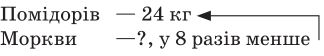 24 : 8 = 3 (кг) — моркви.Творча робота над задачею (завдання 7 (2))Учні складають умову до другої частини задачі та розв’язують її колективно. Потім порівнюють задачі.— Змініть питання так, щоб задача розв’язувалась відніманням. (На скільки кілограмів більше помідорів, ніж моркви, було в холодильнику?)	9. Робота над задачею з буквеними даними (завдання 8)— Який це вид задачі? (На зведення до одиниці)— Чи зможемо ми відразу відповісти на питання завдання? Чому? (Потрібно дізнатися витрату палива за 1 годину.)2 год — а л? — 56 ла : 2 (л) пального витратив трактор за 1 годину роботи;56 : (а : 2) — годин; якщо а = 14, то 56 : (14 : 2) = 8 годин.	10. Самостійна робота з подальшою взаємоперевіркою в парах (завдання 6)— Розгляньте уважно приклади № 6. Згадайте порядок дій у прикладах з дужками і без дужок. Обчисліть приклади.Самоперевірка з дошки.VI. ДОМАШНЄ ЗАВДАННЯЗавдання 9; 10 (с. 4).VII. ПІДСУМОК УРОКУ— Чого вчилися на сьогоднішньому уроці?— Що найбільше сподобалося?— Що здалося складним?